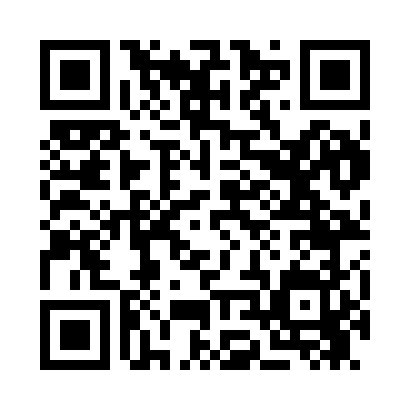 Prayer times for Shaw Island, Washington, USAMon 1 Jul 2024 - Wed 31 Jul 2024High Latitude Method: Angle Based RulePrayer Calculation Method: Islamic Society of North AmericaAsar Calculation Method: ShafiPrayer times provided by https://www.salahtimes.comDateDayFajrSunriseDhuhrAsrMaghribIsha1Mon3:155:141:165:329:1711:162Tue3:155:151:165:329:1711:163Wed3:165:151:165:329:1711:164Thu3:165:161:165:329:1611:165Fri3:175:171:165:329:1611:166Sat3:175:181:175:329:1511:167Sun3:185:191:175:329:1511:168Mon3:185:191:175:329:1411:159Tue3:195:201:175:329:1311:1510Wed3:195:211:175:319:1311:1511Thu3:205:221:175:319:1211:1512Fri3:205:231:175:319:1111:1413Sat3:215:241:185:319:1111:1414Sun3:215:251:185:319:1011:1415Mon3:225:261:185:319:0911:1316Tue3:235:271:185:309:0811:1317Wed3:235:291:185:309:0711:1218Thu3:255:301:185:309:0611:1019Fri3:275:311:185:299:0511:0820Sat3:295:321:185:299:0411:0621Sun3:315:331:185:299:0311:0422Mon3:335:341:185:289:0211:0223Tue3:355:361:185:289:0011:0024Wed3:385:371:185:288:5910:5825Thu3:405:381:185:278:5810:5626Fri3:425:391:185:278:5710:5427Sat3:445:411:185:268:5510:5128Sun3:465:421:185:268:5410:4929Mon3:485:431:185:258:5310:4730Tue3:515:441:185:258:5110:4531Wed3:535:461:185:248:5010:42